СОДЕРЖАНИЕГлава І ТЕОРЕТИЧЕСКИЙ АНАЛИЗ ПСИХОЛОГО-ПЕДАГОГИЧЕСКИХ АСПЕКТОВ РАЗВИТИЯ ТВОРЧЕСКОГО ВООБРАЖЕНИЯ В ПРОЦЕССЕ ОБУЧЕНИЯ НЕТРАДИЦИОННЫМ ТЕХНИКАМ РИСОВАНИЯ1.1. Понятие воображения в педагогике и психологии.1.2. Теоретический анализ психолого-педагогических аспектов развития творческого воображения детей старшего дошкольного возраста.1.3.Виды нетрадиционных техник изобразительной деятельности в дошкольном возрасте их использование и влияние на развитее воображения дошкольника.Глава ІІ РЕАЛИЗАЦИЯ РАЗВИТИЯ ВООБРАЖЕНИЯ ДЕТЕЙ СТАРШЕГО  ДОШКОЛЬНОГО ВОЗРАСТА СРЕДСТВАМИ НЕТРАДИЦИОННЫХ ТЕХНИК РИСОВАНИЯ 2.1 Подбор и характеристика методик исследования и выборки опытных групп детей 2.2. Проведение констатирующего этапа исследования и обсуждение результатов2.3. Разработка и проведение программы  развивающих занятий по нетрадиционным техникам рисования - формирующий этап исследования2.4. Контрольный эксперимент развития воображения в контрольной и опытной группе.2.5.Сравнительный  анализ  результатов  констатирующего и контрольного, уровня развития воображения детей контрольной и опытной группы.2.6. Разработка рекомендаций по развитию воображения детей старшего дошкольного возраста средствами нетрадиционных техник рисованияЗаключениеСписок литературыПриложенияВВЕДЕНИЕ        Актуальность исследования.  Воображение, необходимая составляющая в успешном обучении ребенка в школе, потому проблема  развития воображения детей дошкольного возраста привлекает к себе пристальное внимание психологов и педагогов. Современные тенденции в развитии педагогики и психологии ,образовательной практики поднимают новые вопросы в ее изучении. Одним из них является вопрос об условиях  развития воображения в художественном творчестве,  создание педагогических условий для   проявлений индивидуальности ребенка в его творческой деятельности.         В психологической и педагогической  литературе имеются различные точки зрения на происхождение и развитие воображения, Сторонники одного из подходов полагают, что развитие творческих процессов связано с созреванием определённых структур (Ж. Пиаже, З. Фрейд). При этом механизмы воображения оказывались обусловленными внешними по отношению к этому процессу характеристиками (развитие интеллекта или развитие личности ребенка).           Другая группа исследователей считает, что развитие творческого воображения зависит от хода биологического созревания индивида (К. Коффка, Р. Арнхейм). К механизмам воображения данные авторы относили составляющие внешних и внутренних факторов.      Большинство авторов связывает развитие воображения с развитием игровой деятельности ребенка (А.Н. Леонтьев, Д.Б. Эльконин, и др.), а также с овладением детьми-дошкольниками видами деятельности, традиционно считающимися "творческими": конструктивной, музыкальной, изобразительной, художественно-литературной.       Наш подход к данной проблеме основан на результатах исследований, проведенных под руководством А.В. Запорожца и др., в которых было показано, что освоение детьми разнообразных средств и способам деятельности, приводит к развитию различных психических функций, в том числе и воображения. Исследования показывают, что если воображение не нагружать, не упражнять, то с возрастом многие его возможности оскудевают, а это ведет к обеднению личности, снижению творческих возможностей. Изобразительная деятельность является тем фактором, который обеспечивает развитие воображения ребенка, особенно в старшем дошкольном возрасте, но в то же время, традиционные техники рисования не всегда удаются детям.Основная цель исследования: выявить влияние использования  нетрадиционных техник рисования, на развитие воображения детей старшего дошкольного возраста.В качестве объекта исследования выступают старшие дошкольники.Предмет исследования - психолого-педагогические условия развития воображения дошкольников посредством нетрадиционных техник рисования.В соответствии с целью, объектом и предметом были поставлены следующие задачи исследования:1.Раскрыть сущность понятия "воображение"; 2.Проанализировать психолого-педагогические аспекты развития воображения детей старшего дошкольного возраста3.Подобрать и охарактеризовать виды нетрадиционных техник изобразительной деятельности в дошкольном возрасте и их использование4.Провести практическое исследование по реализации развития воображения детей старшего возраста средствами нетрадиционных техник рисования 5.Проанализировать результаты исследования6. Разработать рекомендации по развитию воображения старших дошкольников средствами нетрадиционных техник художественной техники         Гипотезой исследования послужило предположение о том, что применение  нетрадиционных техник рисования на  занятиях ДОУ, будет способствовать развитию воображения детей старшего дошкольного возраста.            Методы исследования:теоретический анализ проблемы;констатирующий формирующий эксперимент (в форме проведения  разви вающих занятий НОД рисования с использованием нетрадиционных техник).И контрольный эксперименты, направленные на выявление степени  развития воображения и фиксацию результатов, достигнутых после проведения развивающих занятий;методы качественного и количественного анализа эмпирических данных.Выборочная совокупность: 20 детей: воспитанники старших групп ДОУ - детский сад "______________ контрольная и экспериментальная группы по 10 детей в каждой.         Практическая значимость результатов исследования заключается в том, что на основе выявленных результатов развития воображения, применяемые методики рисования,  разработаны рекомендации, которые могут быть рекомендованы для использования  развития воображения старших дошкольников  методами нетрадиционных техник рисования в программах ДОУ.           Работа состоит из введения, 2 глав, заключения, списка литературы и приложения.ГЛАВА 1ТЕОРЕТИЧЕСКИЙ АНАЛИЗ ПСИХОЛОГО-ПЕДАГОГИЧЕСКИХ АСПЕКТОВ РАЗВИТИЯ ТВОРЧЕСКОГО ВООБРАЖЕНИЯ В ПРОЦЕССЕ ОБУЧЕНИЯ НЕТРАДИЦИОННЫМ ТЕХНИКАМ РИСОВАНИЯ1.1. Понятие воображения в педагогике и психологии          Воображение, или фантазия, как и мышление, принадлежит к числу высших познавательных процессов, в которых отчетливо обнаруживается специфически человеческий характер деятельности. Не вообразив себе готовый результат труда, нельзя приниматься за работу. Любой трудовой процесс с необходимостью включает в себя воображение. Оно выступает как необходимая сторона художественной, конструктивной, научной, литературной, музыкальной, вообще творческой деятельности.[2]            Воображение – это познавательный процесс, который состоит из создания новых образов, на основе которых возникают новые действия и предметы. Каждый образ, созданный в воображении, является в какой-то степени и воспроизведением и преобразованием действительности. Воспроизведение– основная характеристика памяти, преобразование– основная характеристика воображения. Если основная функция памяти – сохранение опыта, то основная функция воображения – его преобразование.[4]            Образы воображения опираются на представление памяти. Но эти представления подвергаются глубокому изменению. Представление памяти – образы предметов и явлений, которых мы в данный момент не воспринимаем, но когда-то воспринимали. Но мы можем, исходя из знаний и опираясь на опыт человечества, создать себе представления о таких вещах, которых никогда раньше сами не воспринимали. Например, я могу себе представить Францию – Париж, хотя бывать там мне не приходилось. Воображение – это создание того, что в опыте человека еще не существовало, что он не воспринимал в прошлом и с чем раньше не встречался. Тем не менее, все новое, созданное в воображении, всегда, так или иначе, связано с реально существующим. Все представления воображения строятся из материала, полученного в прошлых восприятиях и сохраненного в памяти. Деятельность воображения всегда является переработкой тех данных, которые доставляются ощущениями и восприятиями. Из «ничего» воображение творить не может (слепой от рождения не может создать цветовой образ, глухой – звуков). Самые причудливые и фантастические продукты воображения всегда строятся из элементов действительности.[11]            Воображение – одна из фундаментальных характеристик человека. В нем, наиболее наглядно проявляется отличие человека от животных предков. При помощи воображения человек отражает реальную действительность, но в иных, необычных, часто неожиданных сочетаниях и связях. Воображение преобразует действительность и создает на этой основе новые образы.1.2. Теоретический анализ психолого-педагогических аспектов развития творческого воображения детей старшего дошкольного возраста     Вопросы изучения развития воображения являются традиционными в детской психологии. Такие психологи, как Т. Рибо, Дж. Селли, Л.С. Выготский, С.Л. Рубинштейн, Н.Н. Палагина, О.М. Дьяченко и др. внесли большой вклад в исследование данной проблемы.     Первоначально воображение рассматривалось как один из творческих процессов внутри общих концепций психического развития ребенка. Т. Рибо рассматривал воображение как установление новых ассоциаций[1] . Первые проявления воображения автор относил к возрасту около 3-х лет, подчеркивая, при этом, что воображение ребенка не богаче воображения взрослого, оно лишь по своему темпу опережает развитие мышления. Генезис воображения Т. Рибо представлял в виде четырех стадий:     для первой стадии, характерно наличие перехода от пассивного воображения к творческому воображению;     вторая стадия начинается, когда ребенок одушевляет окружающие предметы;      третьей стадией является стадия игры, когда ребенок проходит период от подражания к перевоплощению;     четвертую стадию автор определял как период "романтической изобретательности" или стадию художественного творчества.     Различные стадии развития воображения по Т. Рибо обусловлены развитием умственных способностей детей, а они, в свою очередь, зависят от запаса образов, богатства их сочетаний, памяти, речи, ощущений.   Автором были выделены два этапа в развитии фантазии. Первый этап является предпосылкой возникновения воображения и характеризуется преобладанием восприятия. Дж. Селли относил начало этого этапа к 8-ми, 9-ти месяцам. Собственно воображение возникает тогда, когда ребенок создает мифы, субъективно представленные в фантазии ребенка как реальная действительность. Данный этап, по мнению Дж. Селли, имеет место в дошкольном возрасте[4] .   Стараясь объяснить закономерности воображения действием законов ассоциаций, А. Бэн предложил условия, характерные для этого процесса. Такими условиями, по его мнению, являются подчинение элементов друг другу, существование плана, идеи, а также процесс проб и ошибок или опытов. а идею А. Бэна о зависимости воображения от опыта развили представители бихевиоризма.Они полагали, что развитие творческой деятельности становится возможным благодаря выучиванию программ творческого поведения. Так, Д. Дьюи отмечал, что педагог должен исходить из стремлений и опыта ребенка, помогая ему закрепить полезные для творчества привычки.Активный характер воображения был подчеркнут в гештальт-психологии. Представители данного направления выводили на первый план переосмысление предметного содержания, выражающееся в возникновении новой структуры.Эти авторы считали, что любой творческий процесс начинается со структурно незавершенной проблемной ситуации. Ситуация же решения завершается структурно, и "структурное расстройство" исчезает благодаря возникновению новой структуры путем мгновенной перестройки ("инсайта") психических ("ментальных") структур ("образов"), Одним из условий  перстройки проблемной ситуации по М. Вертгеймеру является отказ от привычных схем, шаблонов; вложившихся в прошлом опыте.Линия развития воображения по данным гештальт-психологов связана со становлением способности к визуализации или со становлением имманентных структур.К. Бюлер считал деятельность фантазии спонтанной и указывал на отсутствие связи основных линий познавательного развития и фантазирования. Автором были выявлены ступени в развитии воображения. Первую ступень К. Бюлер относил к возрасту от 2-х до 4-х лет, когда в жизни ребенка господствуют мнимые значения. Вторая ступень - с 4-х до 6-ти лет - это возраст сказок, возраст упражнения в фантазировании. Э. Мейман прямо указывал на то, что все дошкольное детство ребенок проводит в мире фантазий.Л.С. Выготский отмечал, что швейцарским ученым описывается "... воображение в его первичных формах... как деятельность подсознательная, как деятельность, обслуживающая не познание реальности, а получение удовольствия, как деятельность несоциального, несообщаемого характера". Элементы воображения, по мнению Ж. Пиаже, появляются у детей в возрасте 1 года 8 месяцев, когда они путем проб и ошибок находят решение сенсомоторных задач.  Механизм воображения, по Ж. Пиаже, составляют образы, возникающие в процессе развития ребенка .[9] .     В исследовании Л. Дайлелла, М. Ватсона выделены уровни развития связи фантазии ребенка с реальной действительностью. На первом уровне ребенок переживает фантазию как реальность. На втором уровне он применяет внешние вспомогательные приемы, чтобы перейти от фантазии к реальности и наоборот. На следующем уровне ребенок четко контролирует переходы, от реального к воображаемому. На последнем уровне ребенок отграничивает мир воображения от мира реальности.[7]Прямую направленность воображения ребенка на познание подчеркивали Э. Кобб , он считает основным источником воображения дистанцию между восприятием своего "Я" и восприятием всеобщего. Предпосылки воображения, по мнению Э. Кобб, закладываются в раннем возрасте и проявляются в телесных ощущениях, в ощущениях младенца контакта со средой, затем в играх, где дети строят символическую картину мира. Игра дает ребенку возможность реализовать свое трансцендентное "Я"'. Первые настоящие проявления творчества и творческого воображения автор относит к 5-6 годам, когда появляются воспоминания о возникновении чувства гармонии, слиянии своего "Я" со всеобщим. Таким образом, Э. Кобб подчеркивает направленность воображения на познание.[9]1.3.Виды нетрадиционных техник изобразительной деятельности в дошкольном возрасте их использование и влияние на развитее воображения дошкольника.           Движения руки, направленные на выполнение рисунка, не рождаются самим процессом изображения, ведь ребенок только начинает творить. Поэтому способам рисования его следует учить. Что же собой представляет техника рисования? Художники включают в это понятие технику линии, тушевки, определенную манеру рисунка и письма, способ использования тех или иных материалов . Например бумаги, холста, дерева, карандаша, угля, красок: пастельных, масляных, акварельных, гуаши, темперы и др. в соответствии с их свойствами и изобразительными возможностями.          Однако техника понимается и более узко: как прямой, непосредственный результат работы художника со специальным материалом и инструментом (отсюда выражение: техника масляной живописи, акварели, гуаши и пр.), умение использовать выразительные возможности материала, и более широко: как, например, способ передачи вещественности предметов.           Рисование в детском саду — художественно-творческая деятельность, так же, как и деятельность художника, включает определенную технику. Овладеть этой техникой ребенку необходимо для того, чтобы он мог свободно ею распорядиться при решении различных изобразительных задач, наиболее полно выразить в рисунке свои впечатления от происходящих в жизни событий и явлений. По мнению Т. С. Комаровой, обучение детей технике рисования должно осуществляться «не само по себе, не ради технического совершенства изображения, а для того, чтобы ребенок мог выразительно и без особых затруднений создать то изображение, которое он захочет» [16].          Для дошкольного учреждения многие неклассические, или так неназываемые нетрадиционные, техники (монотипия, кляксография, пальцеграфия и т.п.) уже давно традиционное явление. Однако увеличения ими не должно стать самоцелью. Почему? Потому, что у ребенка постепенно формируется некий изобразительный стереотип. Он приводит к тому, что данную технику, в частности монотипию, малыш соотносить теперь только с одним изображением – бабочкой. Дальше этого образа он уже ничего не видит.          Также не совсем верно связывать не классические техники с желанием достигнуть эффекта. Суть в том, что раскрыть содержание задуманного образа можно любыми выразительными средствами. Важно показать ребенку, что техника, хотя,  и имеет важное значение, в создании рисунка, все же выступает в качестве «вспомогательного кирпичика» в построении образа. Техника способствует решению изобразительной задачи, а не подменяет процесс обучения легким экспериментом. Чтобы не быть голословными, рассмотрим подробнее каждую из неклассических техник. Отметим своеобразие каждой и их изобразительное взаимодействие друг с другом. Это очень важная составляющая педагогического процесса, поскольку ребенок вовлекается в процесс преобразования материала. Иными словами, развивается его творческое мышление, способность экспериментировать. Начнем с самой распространенной техники.         Монотипия (от греч. monos – один, единичный и typos - отпечаток) – разновидность печатной графики, выполняемая с помощью одного прикосновения. Рисунок в технике монотипии отличается причудливой формой, интересными цветовыми сочетаниями. Получить изображение в техники монотипии очень легко: для работы необходим лишь один лист бумаги, который следует сложить по- полам. А далее? Краска наносится другой половину, которая прикрывается другой половиной. Сложенный лист проглаживается. Что остается автору? Дорисовать образованное пятно до образа. Выполнять рисунок можно и гуашевыми красками, и акварелью, и тушью. Разную фактуру может иметь и бумага: шероховатая - для акварели, гладкая - для графических работ или для черчения, рыхлая (писчая), тонкая (калька) и другие.В технике монотипия выделим несколько разновидностей.Перед тем как нанести краску на одну половинок листа, смочите его водой (если взяли слишком большое количество воды, уберите излишки бумажной салфеткой). Влажная поверхность создает эффект легко растекания. И в этом случае более подходят акварельные краски (см. рис. 1).Монотипия может быть монохромной. Для ее выполнения нужна краска одного цвета. Это может быть акварель, гуашь, тушь. Получив пятно, дорисуйте краской такого цвета, контуром (для рисования по стеклу или ткани), где левой ручкой [15]Для получения фактурного пятна лучше воспользоваться гуашью. Монотипия в этом контексте получается наиболее яркой, сочной. Данный вариант монотипии позволяет детям наглядно увидеть результат смешения цветов. Самое главное – наносить краски на лист бумаги, не смешивая лаконичные пятна. Смешные ,произойдет во время проглаживания листа. От этого пятно становится более выразительным.Интересные сочетания получаются, если совместить несколько материалов, например гуашь и контур. Гуашь передает рисунку фактурность, а контур создает силуэт, который впоследствии станет основой для будущего образа.Техника монотипии многогранна и разнообразна и тематика ее применения. Самое простое – рисования от пятна, когда автор не продумывает конкретный образ, а руководствуется случайным смешением цветов[15].        Кляксография. Вид техники, в основе которой – пятно – клякса, содержащее образ. Выполняется очень легко. На лист бумаги ставится клякса, которая слегка раздувается в разных направлениях, после чего образованное пятно дорисовывается образа. В кляксографии можно выделить несколько разновидности:Монохроматическая кляксография- выполняется одним цветом.Полихромная кляксография при ее использовании, целесообразно использовать сразу несколько цветов.Лаконичная кляксография, в основе которой ,общее пятно.Линейная кляксография: нанесения кривых линий – хаотичных и формообразующих.Любой вид кляксографии направлен на развитие воображения, наглядно – образного мышления. С одной стороны, кляксография очень доступна в исполнении, поскольку для нанесения пятна – кляксы не нужны специальные усилия, материал, инструменты (движение кляксы чаще всего не предсказуемо); с другой – пятно-клякса требует внимания, ведь его формообразование нуждается в целенаправленном управлении. Каждый силуэт может иметь несколько трактовок. Кляксография может выполняться разным материалом: акварелью, тушью, гуашью[15].Нетрадиционные техники должны отвечать следующим критериям:Быть доступными детям с точки зрения понимания их особенностей и овладения ими;Содержать изобразительно выразительные средства создания художественного образа;Знакомить с новыми приемами работы (боковой поверхностью мелка, валиком, губкой по трафарету и т. п.);Развивать ручную умелостьСоответствовать санитарно – гигиеническим нормам.Исследователи детского изобразительного творчества (Е. А. Флёрина, Н. П. Саккулина, Т. С. Комарова и др.) неоднократно указывали на необходимость обучения детей, карандашной технике рисования, подчеркивая при этом ее роль не только как вспомогательного, начального этапа живописи, но и как самостоятельного вида графики. А вот педагоги практики утверждали, что цветные карандаши не столь ярки и многоцветны, как краски. Наиболее интересное в технике акварельных мелков дошкольники развивали тему натюрморта. Использования акварельных мелков при создании портретных образов дало дошкольникам возможность заострить внимание на интересных деталях. Большие возможности открывают перед дошкольниками акварельные карандаши зарубежного производства (французские, чешские). Сначала дети создают обычными цветными карандашами рисунок с преобладанием контурных линий и густого штриха, а затем при помощи кисти и воды (это зависит от задуманного образа) необходимые места размывают – так получается заливки, характерные для акварели[15].         Изобразительная деятельность с применением нетрадиционных материалов и техник способствует развитию у ребенка:• Мелкой моторики рук и тактильного восприятия;• Пространственной ориентировке на листе бумаги;• Глазомера и зрительного восприятия;• Внимания и усидчивости;• Изобразительных навыков и умений, наблюдательности, эстетического восприятия, эмоциональной отзывчивости;• Формирование навыков контроля и самоконтроля;• Способствует снятию детских страхов;• Развивает уверенность в своих силах;• Развивает пространственное мышление;• Учит детей свободно выражать свой замысел;• Побуждает детей к творческим поискам и решениям;• Учит детей работать с разнообразным материалом;• Развивает чувство композиции, ритма, колорита, цветовосприятия; чувство фактурности и объёмности;• Развивает творческие способности, воображение и полёт фантазии.• Во время работы дети получают эстетическое удовольствие.Методы и приемы:• игра, которая является основным видом деятельности детей;• сюрпризный момент - любимые герои сказки или мультфильма приходит в гости и приглашает в путешествие;• экспериментирование с изобразительными материалами;• просьба о помощи, ведь дети никогда не откажутся помочь;• музыкальное сопровождение.Материалы для рисования.• Краски, мелки, карандаши, кисточки…• Бумага, пергамент…• Пробки, поролон, картофель, губки…• Нитки, веревочки…• Ватные палочки…• Мыльные пузыри.• Трубочки.• Трафарет.• Пластилин.• Природный материал и т. д.Нетрадиционные техники рисования.Для детей старшего дошкольного возраста• рисование песком;• рисование мыльными пузырями;• рисование мятой бумагой (пергамент, картон и т. д.);• кляксография с трубочкой;• монотипия пейзажная;• печать по трафарету;• монотипия предметная;• кляксография обычная;• пластилинография:• набрызг..[15]В процессе продуктивной деятельности формируется потребность познания, стремление к преодолению трудностей, к самостоятельному поиску решений и достижению цели. На многие вопросы ребёнок может сам найти ответы и неважно, что путем проб и ошибок.ГЛАВА  ІІРЕАЛИЗАЦИЯ РАЗВИТИЯ ВООБРАЖЕНИЯ ДЕТЕЙ СТАРШЕГО ДОШКОЛЬНОГО ВОЗРАСТА СРЕДСТВАМИ НЕТРАДИЦИОННЫХ ТЕХНИК РИСОВАНИЯ2.1 Подбор и характеристика методик исследования и выборки опытных групп детей          На сегодняшний день существует множество диагностических методик на исследование воображения:                Учитывая цели, задачи, энергозатратность и простоту проведения интерпретации полученных результатов, автором были выбраны следующие методики: «Неполные фигуры» Е. П. Торренса, «Составление изображений объектов» Л. Ю. Субботиной,  Данные методики позволяют лучше диагностировать воображение старших дошкольников, нами были отобраны две методики, так как  они не энергозатратны, более полно соответствуют задачам, более мобильны.Методика 1 «Неполные фигуры» Е. П. ТорренсаЦель: выявить уровень развития творческого воображения.Возраст: предлагается для детей от 5 до 7 лет.Форма проведения: групповая.Стимульный материал: изображения геометрических фигур на отдельных листах бумаги, цветные карандаши.Испытуемому даётся следующая инструкция: «Сегодня мы будем рисовать интересные картинки из предложенных вам фигур. Посмотри на свой лист. Используя данную фигуру, нарисуй картину» (см. прил. 1, 2 (а, б, в, г).Результаты исследования оцениваются в баллах:1-3 баллов - низкий уровень говорит о слабо просматривающейся фантазии, не проработанности отдельных элементов деталей фигур, работы не отличаются эмоциональностью;4-5 баллов - средний уровень выявляет отдельные элементы творческой фантазии, но все же детали фигур на рисунках не проработаны;5 баллов - высокий уровень, дети добавляют к рисунку все новые и новые элементы, организуя целостную композицию согласно воображаемому сюжету.При низком уровне дети фактически не принимают задачу: они или рисуют рядом с заданной фигуркой что-то свое, или дают беспредметные изображения («такой узор»).Иногда эти дети (для 1–2 фигурок) могут нарисовать предметный схематичный рисунок с использованием заданной фигурки. В этом случае рисунки, как правило, примитивные, шаблонные схемы.При среднем уровне дети дорисовывают большинство фигурок, однако, все рисунки схематичные, без деталей. Всегда есть рисунки, повторяющиеся самим ребенком или другими детьми группы.При высоком уровне дети дают схематичные, иногда детализированные, но, как правило, оригинальные рисунки (не повторяющиеся самим ребенком или другими детьми группы). Предложенная для дорисовывания фигурка является обычно центральным элементом рисунка.Стимульный материал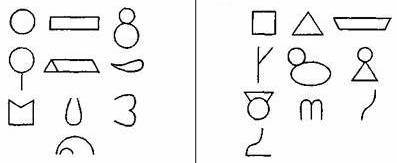 Методика 2 «Составление изображений объектов» Л. Ю. СубботинойЦель: исследование особенностей воссоздающего воображения.Возраст: предлагается для детей от 5 до 7 лет.Форма проведения: групповая.Стимульный материал: изображение круга, треугольника, трапеции прямоугольника, квадрата на листе бумаги, цветные карандаши. Испытуемому дается инструкция: «Посмотри, перед тобой изображено несколько геометрических фигур, нарисуй лицо, используя только данные фигуры. Каждую фигуру можно рисовать несколько раз, менять её размеры, но нельзя добавлять другие фигуры и линии».Результаты исследования оцениваются в баллах:1-3 баллов - низкий уровень говорит о слабо развитой фантазии;4-5 баллов - средний уровень говорит об умении детей объединять несколько фигур в остроумную комбинацию;5 баллов - высокий уровень говорит о том, что ребенок оперирует оригинальными и остроумными комбинациями. Инструкция для 5-6 лет: «За 3 минуты нарисуйте кошку, самую красивую, самую оригинальную, чтобы ни у кого такой не было. Для работы вам предложены 4 фигуры (круг, прямоугольник, треугольник, трапеция), которые можно уменьшать, увеличивать в размерах, использовать столько раз, сколько захотите. Но другие фигуры использовать нельзя». Фигуры для работы: Ход работы: 1. Фигуры рисуются на доске. 2. На вопрос, можно ли не использовать все фигуры, отвечают можно. 3. На вопрос, можно ли раскрасить, отвечают можно. 4. На реплику ребенка, что он уже всё нарисовал, сообщают, сколько времени осталось до конца работы и говорят «если хочешь, то сиди, отдыхай» (т.е. нельзя открыто призывать продолжить работу). 5. По истечению каждой минуты, детей уведомляют об этомХарактеристика испытуемой группыВ констатирующем эксперименте по исследованию воображения вышеозначенными методиками, приняли участие дети ------------- группы.ДОУ----------------------------------------------------------------------------------------------------------Всего 20 участников испытания возрастом( контрольная гуппа – 10 детей и экспериментальная группа – 10 человек) от 5до 6 лет. Поровну мальчиков и девочек в каждой группе.2.2. Проведение констатирующего этапа исследования и обсуждение результатов          Методика 1 «Неполные фигуры» Е. П. ТорренсаЦель: выявить уровень развития творческого воображения.Возраст: предлагается для детей от 5 до 7 лет.Форма проведения: групповая.Стимульный материал: изображения геометрических фигур на отдельных листах бумаги, цветные карандаши.Испытуемому даётся следующая инструкция: «Сегодня мы будем рисовать интересные картинки из нарисованных на листе геометрических фигур. Посмотри на свой лист, используя данную фигуру, нарисуй картинуРезультаты исследования занесены в таблицу1.Таблица1Результаты проведения испытания по методике Торренса в констатируемом эксперименте в контрольной группе детейТаблица 2Результаты проведения испытания по методике Торренса в констатируемом эксперименте в экспериментальной  группе детейТаблица 3Сравнение развития воображения, в контрольной и экспери-ментальной группе в констатирующем эксперименте( методика Торренса)Рисунок 2. Соотношения развития воображения в констатирующем эксперименте (Методика «Неполные фигуры» Е. П. Торренса)Рисунок 3. Результаты проведения испытания по методике Торренса в констатирующем эксперименте в экспериментальной группе детей       Методика «Составление изображений объектов» (Л. Ю. Субботина) Цель: изучение  творческого воображения. Инструкция для 5-6 лет: «За 3 минуты нарисуйте кошку, самую красивую, самую оригинальную, чтобы ни у кого такой не было. Для работы вам предложены 4 фигуры (круг, прямоугольник, треугольник, трапеция), которые можно уменьшать, увеличивать в размерах, использовать столько раз, сколько захотите. Но другие фигуры использоватьХод работы: 1. Фигуры рисуются на доске. 2. На вопрос, можно ли не использовать все фигуры, отвечают можно. 3. На вопрос, можно ли раскрасить, отвечают можно. 4. На реплику ребенка, что он уже всё нарисовал, сообщают, сколько времени осталось до конца работы и говорят «если хочешь, то сиди, отдыхай» (т.е. нельзя открыто призывать продолжить работу). 5. По истечению каждой минуты, детей уведомляют об этом.Таблица 4Результаты исследования и их обработка( методика Л.Ю.Субботиной)Рисунок 3 Соотношения развития воображения в констатирующем эксперименте (Методика «Составление изображений объектов» (Л. Ю. Субботина)Рисунок 4 Результаты проведения испытания по методике Субботиной в констатирующем эксперименте в экспериментальной группе детейВыводы: Исходя из проведения констатирующего эксперимента было выявлено, что у 50% детей как в контрольной так и в экспериментальной группе воображение развито на низком уровне и только у 10% на высоком, 40% детей в обеих группах показали средний уровень развития воображения По методике Тореннса,(см.рис1,2) а по методике Субботиной – результаты оказались несколько лучше, но все равно, 40% детей в обеих группах продемонстрировали низкий уровень развития воображения.(  см рис 3,4)2.3. Разработка и проведение программы  развивающих занятий по нетрадиционным техникам рисования - формирующий этап исследования         Одно из наиболее важных условий успешного развития детского художественного творчества, а с ним и развитие фантазии - разнообразие и вариативность работы с дошкольниками.     Организация среды          Для успешной реализации работы в данном направлении была создана развивающая предметно-пространственная среда. Организован в группе  «центр изобразительного творчества. Он предусматривает наличие различных предметов и материалов для детского творчества. Это бумага разного цвета, фактуры и формы, цветные карандаши, фломастеры, восковые мелки.  А также краски, кисти тонкие и толстые, картон, различные по толщине нитки и веревочки, шаблоны и трафареты. В наличии  стаканчики, салфетки, зубные щётки, расчески, поролоновые штампы, свечи, листья, ватные палочки, перья, кусочки ткани, тычки, трубочки для коктейля, нитки, крупы, природные материалы  и другие принадлежности.Работа в партнерстве с детьми          Образовательная деятельность с детьми проводится в форме совместной партнёрской работы, когда в группе создаётся обстановка мастерской. В ходе работы с воспитанниками, использовала разнообразные материалы, интересные неповторяющиеся задания, предоставляла возможность права выбора. Создавались ситуации, где дошкольники применяли усвоенные ранее знания, искали новые решения, творческие подходы. Именно это вызывает у воспитанников положительные эмоции, радостное удивление, желание созидательно трудиться.Использование алгоритмов         При использовании нетрадиционных техник рисования воспитанники пользуются алгоритмом последовательного выполнения работы.Выставки достижений       Оформлена выставка детских работ, позволяющая продемонстрировать свои успехи в творческой деятельности.         Использование различных техник нетрадиционного рисования        Виды нетрадиционных техник рисования достаточно разнообразны, и в каждой технике воспитанник получает возможность отразить свои впечатления от окружающего мира, передать образы воображения, воплотив их с помощью разнообразных материалов в реальные формы.В образовательной деятельности для развития воображения и творческих способностей  применила такие нетрадиционные техники рисования, как:• техника «Выдувание» - развивает фантазию детей, тренирует лёгкие, благотворно сказывается на развитии плавности речевого дыхания, развивает нестандартное решение, будит воображение;• техника "Рисование каплями" - готовит руку к письму, развивает мелкую моторику рук, развивает фантазию и воображение;• техника «Оттиск» . Эта техника привлекает детей процессом печатания, угадывания того, что получится в результате оттиска разнообразных материалов (пробки, поролон, пуговицы, банки с дном разного размера, листьями, губками, бумагой, крышки и т. д.);• техника «Рисование мозаичными мазками» - пробуждает фантазию, развивает творчество, даёт возможность отойти от традиционных способов изображения, сохраняя при этом реалистичность художественного образа;• техника «Рисование по сырому листу» - происходит растекание красок на листе, их смешение, в результате чего образуются плавные тонкие переходы цветов и оттенков;• техника «Рисование углём» - позволяет получать линии бархатистого чёрного цвета или чёткие глубоко чёрные линии;• техника «Смешение красок на листе» - развивает фантазию, творческий подход к изображению, смелость;• техника «Набрызг» - разбрызгивании капель краски, техника требует усидчивости, терпения, развивает фантазию;• техника «Тычком» - жёсткая кисть, ватная палочка или рисование от пятна и т. д. ;• техника рисования «Мыльными пузырями» - вызывает положительные эмоции и будит воображение, фантазию;• техника рисование «Манкой», «Солью», «Клеем», другими крупами - развиваем мелкую моторику рук и воображение, фантазию.Для развития  воображения, фантазии и творческих способностей старших дошкольников в совместной деятельности применила игры, опыты, художественное слово, картотеку нетрадиционных техник рисования.Партнёрские отношения родителей и ДОУ по развитию творческих способностей воспитанников старшего дошкольного возраста.         Развитие фантазии и  творческих способностей ребёнка обусловлено не только образовательной деятельностью, организованной в дошкольном учреждении, но и партнёрскими отношениями ДОУ с родителями воспитанниковСемья и детский сад – два воспитательных феномена, каждый из которых по-своему дает ребенку социальный опыт. Но только в сочетании друг с другом они создают оптимальные условия для вхождения маленького человека в большой мир.Перед нами встали следующие задачи:- создание эмоциональной взаимопомощи;- организация творческого сотрудничества;- установление партнерских отношений с семьей каждого ребенка;- содействие родителям в общении с детьми;-развитие у родителей уверенности в своих педагогических возможностях.            Для решения этих задач были осуществлены следующие мероприятия: Оформлены информационные уголки, которые содержат рекомендации по развитию творческих способностей у воспитанников в детском саду и дома, фото- галлерею мероприятий, проводимых с детьми, детские работы.В памятках (буклетах) предлагаем советы родителям по развитию  фантазии и творческих способностей старших дошкольников.      Для вовлечения родителей в воспитательно-образовательный процесс проводились такие мероприятия как:       Мастер-класс нетрадиционного рисования крупами и клеем, для того, чтобы родители могли эти техники осуществить с ребенком дома. Работы родителей с мастер-класса в приложении (1,2,3)      Выставка совместного творчества детей с родителями: мастер-класс, творческий конкурс и др.         Наиболее успешной формой для развития чувства дружбы, эмпатии, взаимопонимания является творческая работа в паре. Однако эффективность обеспечивается благодаря совокупности разных форм совместного творчества, а также в комплексном сочетании социализации с другими образовательными областями.          Таким образом, согласованная организованность в работе детского сада и семьи – важнейший принцип полноценного воспитания и развития творческих способностей воспитанников ДОУ.         В процессе разработки данной темы передо мной встала задача - изучить динамику развития творческих способностей старших дошкольников посредством нетрадиционных техник рисования.         Стало видно, что воспитанники приобретают стойкую мотивацию к художественно-творческой деятельности, больше проявляют самостоятельность, эмоциональную отзывчивость, творческую активность, научились пользоваться нетрадиционными материалами гармонично и оптимально.             Из выше сказанного видно, что динамика в процессе развития творческих способностей старших дошкольников посредством нетрадиционных техник рисования положительная. Это значит, что у детей есть достаточный внутренний потенциал и возможности к развитию творческих способностей.Таким образом, применение нетрадиционных техник рисования влияет на развитие творческих способностей:• очевиден личностный рост каждого воспитанника;• эмоционально относятся к процессу рисования;• научились оценивать себя и сверстников;• приобрели ценный опыт творческого воплощения замыслов;• приобрели опыт партнерских отношений между собой и педагогами;• стали раскрепощенные, инициативные;• научились более свободно выражать свои мысли.2.4. Контрольный эксперимент развития воображения в контрольной и опытной группе.               В контрольном эксперименте применила методику Торренса, описанную выше. С единственным отличием – использовался второй лист стимульного материала( для каждого ребенка – свой рисунок)Результаты распределились следующим образом. Группа детей, в которой реализовалась разработанная мной программа коррекции и развития фантазии, показала ощутимо большие результаты по сравнению с контрольной группой. Тем самым утвердив меня в правильности применяемой методики.Результаты распределились следующим образом( см табл5 и диаграммы 5-6):Таблица 5Методика  «Неполные фигуры» Е. П. ТорренсаРезультаты  контрольного экспериментаРисунок 5 Сравнительные результаты  контрольного эксперимента в экспериментальной группеРисунок 6 Результаты  контрольного эксперимента экспериментальной группыРисунок 7 Методика  «Неполные фигуры» Е. П. ТорренсаРезультаты  контрольного эксперимента2.5.Сравнительный  анализ  результатов  констатирующего и контрольного, уровня развития воображения детей контрольной и опытной группы           Избранная стратегия : развивающая предметно-пространственная среда  и выбор подходов к организации  изобразительной деятельности детей сыграла важную роль в создании условий для развития  фантазии и творческих способностей дошкольников посредством нетрадиционных техник рисования.          Сравнительный анализ результатов, полученных на начальном и конечном этапах, показал, что количество детей с высоким уровнем увеличилось на 25 % - 5 детей, а со средним на 15% - 3 ребёнка. Низкий уровень воображения на конец учебного года в конрольной группе показали 5 детей,  в группе эксперименте  один ребенок( против 5 в начале эксперимента).2.6. Разработка рекомендаций по развитию воображения детей старшего дошкольного возраста средствами нетрадиционных техник рисования         В результате проделанной работы и на основании опыта использования нетрадиционных техник в своей педагогической деятельности, я разработала ряд рекомендаций по их использованию в детском саду: Чем же хороши нетрадиционные техники?          Они не требуют высокоразвитых технических умений, дают возможность более«рельефно» продемонстрировать возможности некоторых изобразительных средств, что позволяет развивать умение видеть выразительность форм. Работа с нетрадиционными техниками изображения стимулирует положительную мотивацию рисуночной деятельности, вызывает радостное настроение у детей, снимает страх перед краской, боязнь не справиться с процессом рисования. Многие виды нетрадиционного рисования способствуют познавательной деятельности, коррекции психических процессов и личностной сферы дошкольников в целом, повышению уровня развития зрительно- моторной координации. Например: рисование по стеклу, роспись ткани, рисование мелом по бархатной бумаге. Данные техники не утомляют дошкольников, у них сохраняется высокая активность, работоспособность на протяжении всего времени, отведенного на выполнение задания. Техники изображения могут способствовать ослаблению возбуждения слишком эмоционально расторможенных детей. Хочу отметить, что нетрадиционное рисование, например, игра в кляксы, увлекает детей, а чем сильнее ребенок увлечен, тем больше он сосредотачивается. В нетрадиционной технике рисования все дети справляются с выполнением работ.Перед началом рисования с использованием нетрадиционной техники необходимо научить детей правильно рисовать карандашом:1. Карандаш надо держать тремя пальцами (большим и средним, придерживать сверху указательным, сильно не сжимая, не близко к отточенному концу).2. Когда рисуешь линию сверху вниз, рука с карандашом идет сбоку линии, а когда рисуешь линию слева направо, рука - внизу линии. Так вести руку нужно для того, чтобы видеть, как рисуешь, тогда получится прямая линия.3. Линию нужно рисовать сразу, не останавливаясь, не отнимая карандаш от бумаги, иначе она может получиться неровной. Не надо проводить одну линию несколько раз.4. Предметы прямоугольной и квадратной формы нужно рисовать с остановками на углах, чтобы можно было подумать, как рисовать дальше.5. предметы круглой формы надо рисовать одним движением руки туда – обратно.6. Закрашивать рисунок карандашом нужно неотрывным движением руки туда – обратно.7. при закрашивании рисунка штрихи надо накладывать в одном направлении: сверху - вниз, слева направо или по косой.8. при закрашивании рисунка нельзя заходить за контур нарисованного предмета.9. закрашивать рисунок без просветов.10. закрашивая рисунок нужно равномерно нажимать на карандаш: посильнее нажимать, если хочешь закрасить ярче, и слабо нажать, если нужно закрасить светлее.Краской:1.Кисть нужно держать между тремя пальцами (большим и средним, придерживая сверху указательным, за железным наконечником, не сжимая сильно пальцами).2. при рисовании различных линий кисть надо держать по ворсу, потому рука с кистью движется впереди линии.3. При рисовании широких линий нужно опираться на весь ворс кисти, палочку держать наклонно к бумаге.4. Чтобы рисовать тонкую линию, кисть нужно держать палочкой вверх и касаться бумаги только концом кисти..5. При закрашивании рисунков кистью линии нужно накладывать рядом, вести их в одном направлении, каждый раз начиная движение сверху или слева (а не туда - обратно, как карандашом).6. Каждую линию при рисовании и при закрашивании нужно проводить только один раз.7. Вести линии нужно сразу, не останавливаясь.           Также, необходимо учитывать возрастные возможности детей; умения и навыки в художественно - продуктивной деятельности; использование новых инструментов (в том числе самостоятельно созданных); создание эмоционально-комфортной атмосферы обучения; создание художественно- эстетической среды; взаимосвязь воспитания, обучения итворчества; учет индивидуальных особенностей ребенка.Вот некоторые нетрадиционные техники выполнения работы:Пальчиковое рисование,  тампонирование, оттиск поролоном, оттиск из ластика. Это  печать по трафарету; оттиск фломастером; оттиск круглыми палочками; набрызг, рисование перышком; рисование нитками; рисование манкой; рисование клеем; рисование цветным песком; рисование цветными нитками; восковые мелки + акварель; черно- белый граттаж; кляксография обычная; кляксография с трубочкой.            Все эти техники очень любят дети. Иногда при создании работы используется несколько нетрадиционных технологий сразу, так как любая нетрадиционная изобразительная технология дает ребенку возможность выбирать, думать, искать, пробовать. Разнообразие способов рисования рождает у детей оригинальные идеи, развивает фантазию и воображение, вызывает желание придумывать новые композиции в оформлении работ. Необычные способы рисования так увлекают детей, что образно говоря, разгорается настоящее пламя творчества. Рисунки детей становятся интереснее, содержательнее, замысел богаче. Шедевры живут и дышат, улыбаются, а главное- каждый рисунок кажется произведением искусства.ЗАКЛЮЧЕНИЕОвладение нетрадиционной техникой рисования доставляет дошкольникам истинную радость, если оно строится с учетом специфики деятельности и возраста детей. Они с удовольствием рисуют, не испытывая при этом трудностей.      В результате проделанной работы мы раскрыли сущность понятия "воображение"; проанализировали психолого-педагогические аспекты развития воображения детей старшего дошкольного возраста , подобрали и охарактеризовали виды нетрадиционных техник изобразительной деятельности в дошкольном возрасте и  пояснили методику их использования       Провели практическое исследование по реализации развития воображения детей старшего возраста средствами нетрадиционных техник рисования  в экспериментальной группе. С помощью двух методик выявили развитие воображения после применения  разработанной нами развивающей программы. Анализ результатов исследования подтвердил эффективность применяемых методик. Потому, на основе полученных результатов мы разработали рекомендации по развитию воображения  старших дошкольников средствами нетрадиционных техник художественной техники, которые и представили в работе.            Рассматривая вопрос развития воображения, фантазии  посредством нетрадиционных техник рисования, были проанализированы такие техники, как монотипия, кляксография, фотокопия, оттиск, рисование пальцами и ладошками, тычок жесткой полусухой кистью, печать по трафарету и другие.            Данные диагностики позволяют сделать вывод, что использование системы работы по развитию воображения дошкольников посредством нетрадиционных техник рисования способствует наиболее полному раскрытию творческого потенциала каждого воспитанника, существенному повышению активности в продуктивной деятельности. Построение такой системы развития  воображения и творческих способностей побуждает дошкольников к творческой самореализации, через свой внутренний потенциал.           Таким образом, можно говорить о том, что нетрадиционные техники рисования целесообразно использовать более интенсивно в старшем дошкольном возрасте, т. к. они оказывают огромную значимость в развитии воображения, фантазии, творческих способностей, а также могут помочь детям лучше усвоить классическое рисование, сохранить интерес к изобразительной деятельности на долгие годы.          Считаю, что предложенный в данной работе  опыт по развитию творческих способностей посредством нетрадиционных техник рисования может быть полезен воспитателям и родителям.          Но исследования в данном направлении еще необходимо продолжать, я планирую ввести техники нетрадиционного рисования с большим использованием природных материалов, что будет способствовать развитию творческого воображения и наряду с этим – вольется в воспитательную работу по экологическому воспитанию. Интересна в этом направлении техника ленд-арт , которую можно использовать во время прогулок и организации наблюдений за природой.Литература1. Эльконин Д.Б. Избранные психологические труды. М., 20052. Рибо Т. Творческое воображение. 2001.3.Боровик О.В. Развитие воображения. Методические рекомендации. – М.: Академия, 2001. – 112 с.4. Боровик О.В. Развитие воображения. Методические рекомендации. – М.: Академия, 2001. – 112 с.5. Бернс Р. Развитие Я-концепции и воспитание. М., 2006. 422 с.6.Фрейд З. Леонардо да Винчи. М., 2002.7. Венгер Л.А. Восприятие и обучение. М., 2003. 365 с.8.Мухина В.С. Психическое развитие и обучение / Детская психология. – М: Эксмо, 2002. - 352с.9. Мухина В.С. Психология дошкольника / Под ред. Л.А. Венгера. - М.: Просвещение, 2005. - 239 с.10.Дьяченко О.М., Кириллова А.И. О некоторых особенностях развития воображения у детей дошкольного возраста // Вопр. психол. - 2003. - № 2.11. Кириллова Г.Д. Начальные формы творческого воображения у детей. // Дошкольное воспитание. - 2007. – № 2.12. Урунтаева Г.А. Диагностика психологических особенностей дошкольника. Практикум. М., 200613. Урунтаева Г.А. Дошкольная психология. М., 200714. Ушинский К.Д. История воображения. Собр. соч.М. - Л., 2000. Т.8 15. Давыдова Г.Н. ДIЗ Нетрадиционные техники рисования в детском саду. Часть 1 - М.: «Издательство Скрипторий 2003.), 2007. 72 с.     16. Давыдова Г.Н. Нетрадиционные техники рисования в детском саду. Часть 2. - М.: «Издательство Скрипторий 2003.), 2007. 72 с.         17. Стимульный материал и методика исследования Электрон. дан. - [М.]. - URL: https://docviewer.yandex.ua/view/205774785 свободный. - Методики исследования в дошкольной педагогике – (Дата обращения: 22.04.17). Приложение 1 Работы родителей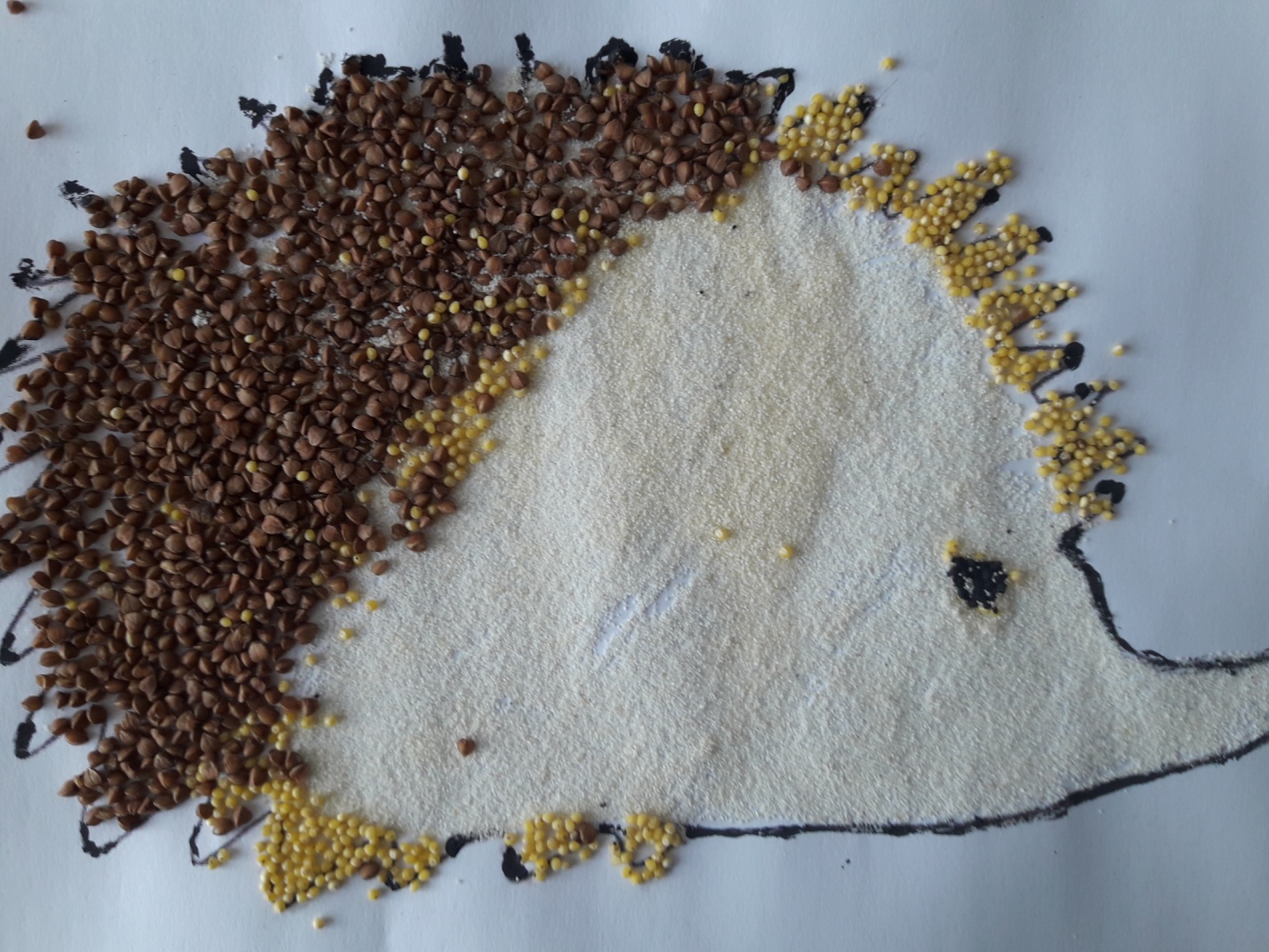 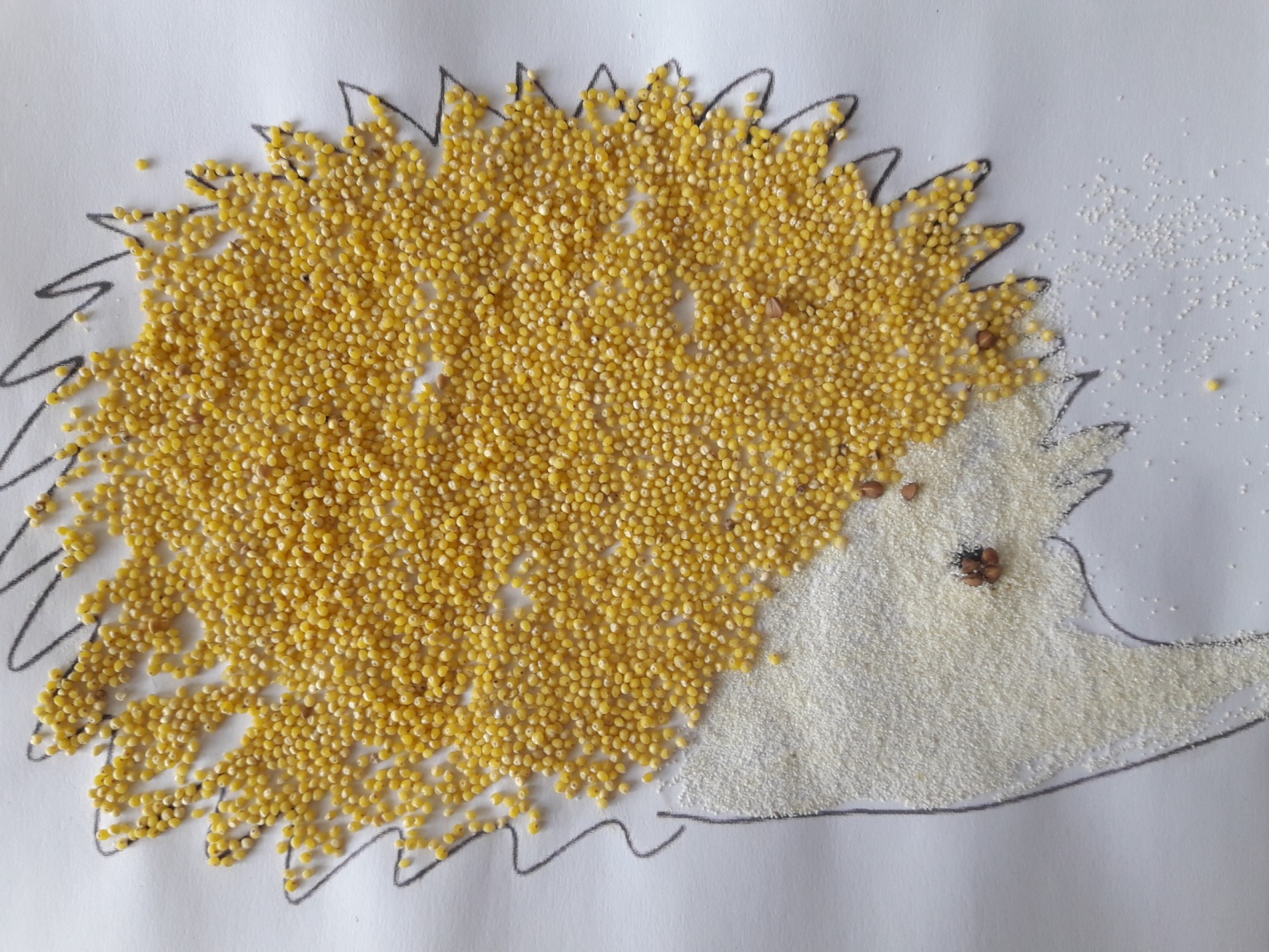 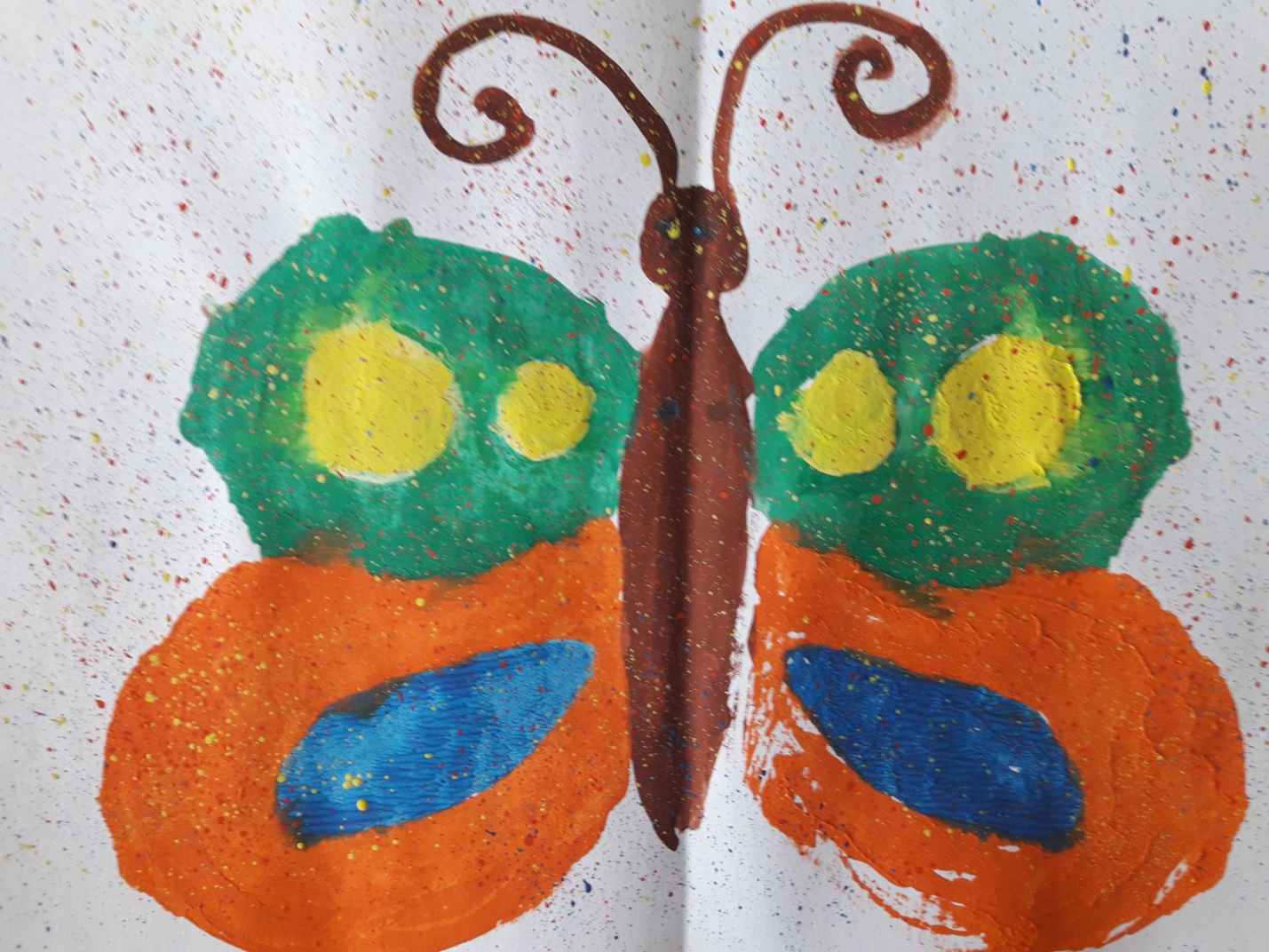 №имя ребенкахарактеристика результата, уровеньБаллы1Васянизкий уровень говорит о слабо просматривающейся фантазии, не проработанности отдельных элементов деталей фигур, работы не отличаются эмоциональностью32Петясредний уровень выявляет отдельные элементы творческой фантазии, но все же детали фигур на рисунках не проработаны43Иранизкий уровень говорит о слабо просматривающейся фантазии, не проработанности отдельных элементов деталей фигур, работы не отличаются эмоциональностью34Катясредний уровень выявляет отдельные элементы творческой фантазии, но все же детали фигур на рисунках не проработаны45Танянизкий уровень говорит о слабо просматривающейся фантазии, не проработанности отдельных элементов деталей фигур, работы не отличаются эмоциональностью26Сережанизкий уровень говорит о слабо просматривающейся фантазии, не проработанности отдельных элементов деталей фигур, работы не отличаются эмоциональностью27Ленанизкий уровень говорит о слабо просматривающейся фантазии, не проработанности отдельных элементов деталей фигур, работы не отличаются эмоциональностью38Андрейсредний уровень выявляет отдельные элементы творческой фантазии, но все же детали фигур на рисунках не проработаны49Анявысокий уровень, дети добавляют к рисунку все новые и новые элементы, организуя целостную композицию согласно воображаемому сюжету.510Настясредний уровень выявляет отдельные элементы творческой фантазии, но все же детали фигур на рисунках не проработаны4№имя ребенкахарактеристика результата, уровеньБаллы1Сашанизкий уровень говорит о слабо просматривающейся фантазии, не проработанности отдельных элементов деталей фигур, работы не отличаются эмоциональностью32Игорьнизкий уровень говорит о слабо просматривающейся фантазии, не проработанности отдельных элементов деталей фигур, работы не отличаются эмоциональностью23Наташанизкий уровень говорит о слабо просматривающейся фантазии, не проработанности отдельных элементов деталей фигур, работы не отличаются эмоциональностью34Валясредний уровень выявляет отдельные элементы творческой фантазии, но все же детали фигур на рисунках не проработаны45Анжеланизкий уровень говорит о слабо просматривающейся фантазии, не проработанности отдельных элементов деталей фигур, работы не отличаются эмоциональностью26Олегнизкий уровень говорит о слабо просматривающейся фантазии, не проработанности отдельных элементов деталей фигур, работы не отличаются эмоциональностью27Оксананизкий уровень говорит о слабо просматривающейся фантазии, не проработанности отдельных элементов деталей фигур, работы не отличаются эмоциональностью38Витясредний уровень выявляет отдельные элементы творческой фантазии, но все же детали фигур на рисунках не проработаны49Каринавысокий уровень, дети добавляют к рисунку все новые и новые элементы, организуя целостную композицию согласно воображаемому сюжету.510Янасредний уровень выявляет отдельные элементы творческой фантазии, но все же детали фигур на рисунках не проработаны4уровень развития воображениеконтрольная группаколичество детейэкспериментальная группаколичество детейВысокий11средний43низкий56уровень развития воображениеконтрольная группаколичество детейэкспериментальная группаколичество детейВысокий11средний54низкий45уровень развития воображениеконтрольная группаколичество детейэкспериментальная группаколичество детейВысокий13средний46низкий51